Chip back potential is the level which bulk silicon is maintained by on-chip connection, or it is the level to which the chip back must be connected when specifically stated below. If no potential is given the chip back should be isolated.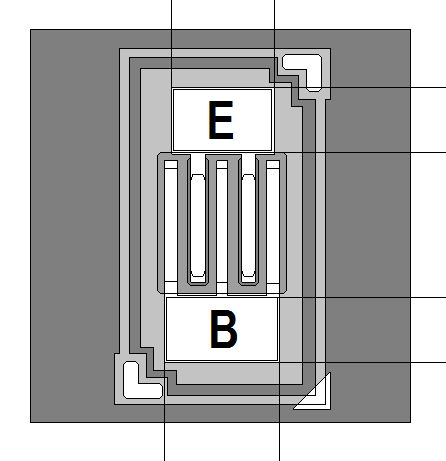 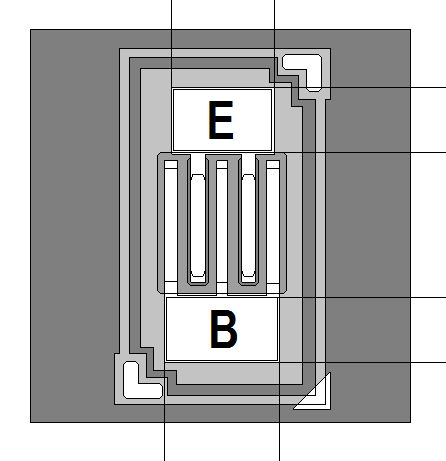 Top Material: Al Backside Material: AuBond Pad Size: (See Above)Backside Potential: CollectorMask Ref: TVOAPPROVED BY: DK 			DIE SIZE .019” X .019” 	                   DATE:  9/29/22 MFG: ALLEGRO / SPRAGUE                   THICKNESS  .006”	                               P/N: 2N3904DG 10.1.2Rev B, 7/19/02